Схема этаповДИСТАНЦИЯ «ПЕШЕХОДНАЯ-ДЛИННАЯ»Класс дистанции : 4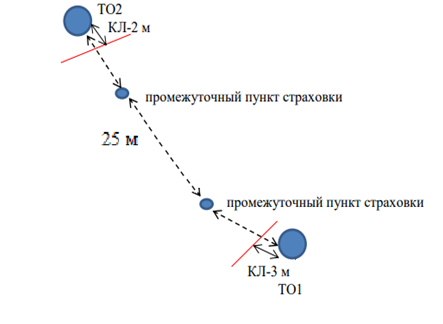 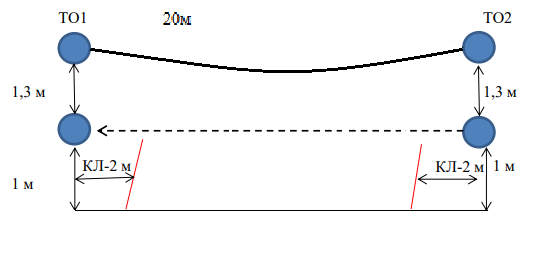 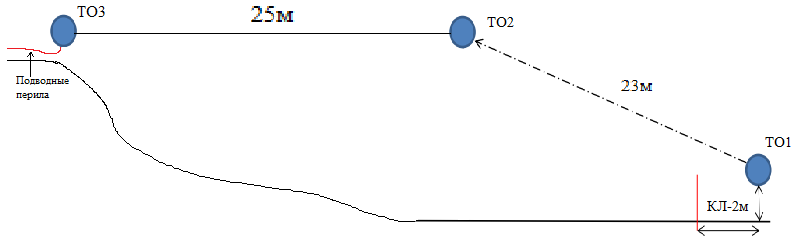 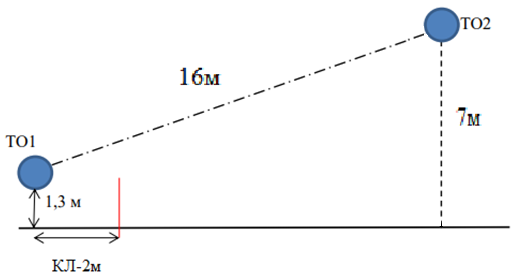 Этап1ПодъёмБлок 1 (этапы 2-3)Навесная переправа-Параллельные перилаБлок 2 (этапы 4-5)Подъём по наклонной навесной переправе-Навесная переправаБлок 3 (этапы 6-7)Подъём- Спуск по наклонной навесной переправе